 В соответствии со статьей 12.1. Федерального закона от 24.07.2002 №101-ФЗ «Об обороте земель сельскохозяйственного назначения», на основании публикации в газете «Илецкая Защита» от 27.04.2019 № 30 (11278) и протокола общего собрания участников общей долевой собственности АОЗТ «Прогресс» Соль-Илецкого городского округа Оренбургской области от 27.07.2019  постановляю:1. Утвердить список невостребованных земельных долей, расположенных  на территории Дружбинского территориального отдела в количестве 74 доли, согласно приложению к данному постановлению.2.  Обратиться в суд, с требованием о признании права муниципальной собственности на данные земельные доли за администрацией муниципального образования  Соль-Илецкий городской округ Оренбургской области.          3. Контроль за исполнением настоящего постановления возложить на первого заместителя главы администрации городского округа - заместителя главы администрации городского округа по строительству, транспорту и ЖКХ  Вдовкина В.П.4. Постановление вступает в силу после его официального опубликования (обнародования).Глава муниципального образования Соль-Илецкий городской округ                                                       А.А.КузьминРазослано: в прокуратуру Соль-Илецкого района, организационный  отдел,   управлению  сельского   хозяйства,  Дружбинский территориальный отдел.                                                                   Приложение к постановлению                                                                          администрации муниципального                                                                 образования Соль-Илецкий                                             городской округ         от 03.09.2019 № 1823-п	                                                Список невостребованных земельных долей в праве общей долевой собственности на земельный участок из земель сельскохозяйственного назначения с местоположением: Оренбургская область, Соль-Илецкий городской округ, Дружбинский  территориальный отдел, АОЗТ «Прогресс»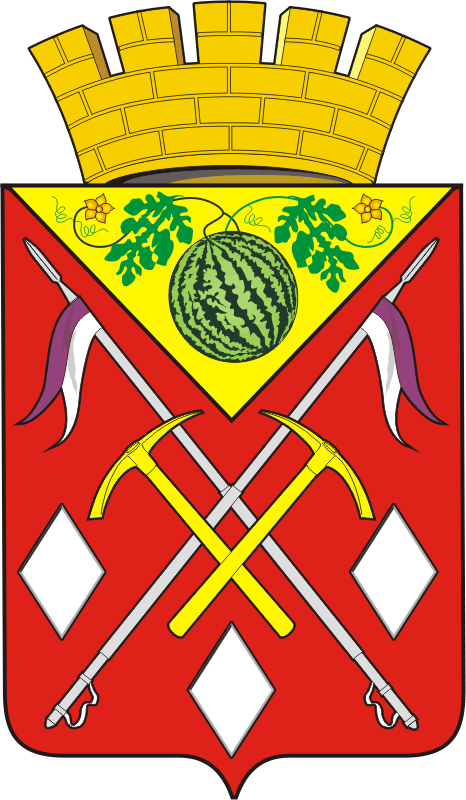 АДМИНИСТРАЦИЯМУНИЦИПАЛЬНОГО ОБРАЗОВАНИЯСОЛЬ-ИЛЕЦКИЙ ГОРОДСКОЙ ОКРУГОРЕНБУРГСКОЙ ОБЛАСТИПОСТАНОВЛЕНИЕ03.09.2019 № 1823-п«Об утверждении списка невостребованных     земельных долей, расположенных на территории Дружбинского территориального отдела»            № п/пФ.И.О. собственникаПлощадь земельной доли, га№ п/пФ.И.О. собственникаПлощадь земельной доли, гаАйдынов Наби18Айрих Андрей Давыдович18Аман Ольга Александровна18Бенгардт Эмилия Яковлевна18Вильдт Айгина Самуиловна18Вильдт Антонина Эдуардовна18Вильдт Христина Яковлевна18Гинкель Ида Яковлевна18Гинкель Мария Ивановна18Гинкель Яков Иванович18Гласнер Екатерина Иосифовна18Гласнер Иван Иванович18Грицкова Любовь Николаевна18Дейберт Александр Егорович18Дейберт Клара Андреевна18Дейберт Терезия Густавовна18Дейберт Франц Христьянович18Дейстер Андрей Андреевич18Дейстер Терезия Ивановна18Доблер Анастасия Францевна18Доблер Антон Иосифович18Изимова Гульсум18Иммель Христина Ивановна18Крепс Александр Францевич18Крепс Алексей (Леонтий) Яковлевич18Крепс Анатолий Александрович18Крепс Анна-Мария Семёновна18Крепс Валерий Александрович18Крепс Татьяна Вячеславовна18Кульбашная Нина Васильевна18Кульбашный Василий Федорович18Кун Владимир Михайлович18Кун Раиса Александровна18Лейер Евгений Христофорович18Лейер Елизавета Петровна18Мастель Каспар Иванович18Мастель Яков Яковлевич18Миллер Вильгельм Иванович18Миллер Мария Вильгельмовна18Мозер Адалина Андреевна18Мозер Иосиф Антонович18Олейник Василий Васильевич18Олейник Екатерина Юлиусчовна18Пудвиль Валентина Владимировна18Пудвиль Константин Густавович18Пфейфер Пиус Иосифович18Сайлер Ирина Александровна18Сапрыкин Юрий Владимирович18Сапрыкина Валентина Андреевна18Серебренников Евгений Николаевич18Смольников Владимир Викторович18Тертичев Александр Петрович18Тертичева Мария Венделиновна18Тропман Мария Ивановна18Тухшерер Антон Венделинович18Тухшерер Роза Яковлевна18Тухшерер Яков Венделинович18Урих Мария Густавовна18Усольцев Сергей18Усольцева Наталья Витальевна18Фикс Игорь Антонович18Фольман Антон Иванович18Фольман Екатерина Каспаровна18Целлер Валентина Ивановна18Целлер Иосиф Пиусович18Целлер Мария Иосифовна18Шеменев Александр Николаевич18Шеменева Валентина Венделиновна18Шмарина Светлана18Шнейдер Павлина Петровна18Эрленбуш Елена Иосифовна18Эстерлейн Регина Васильевна18Юнкер Ирина Ивановна18Юнкер Юрий Иосифович18